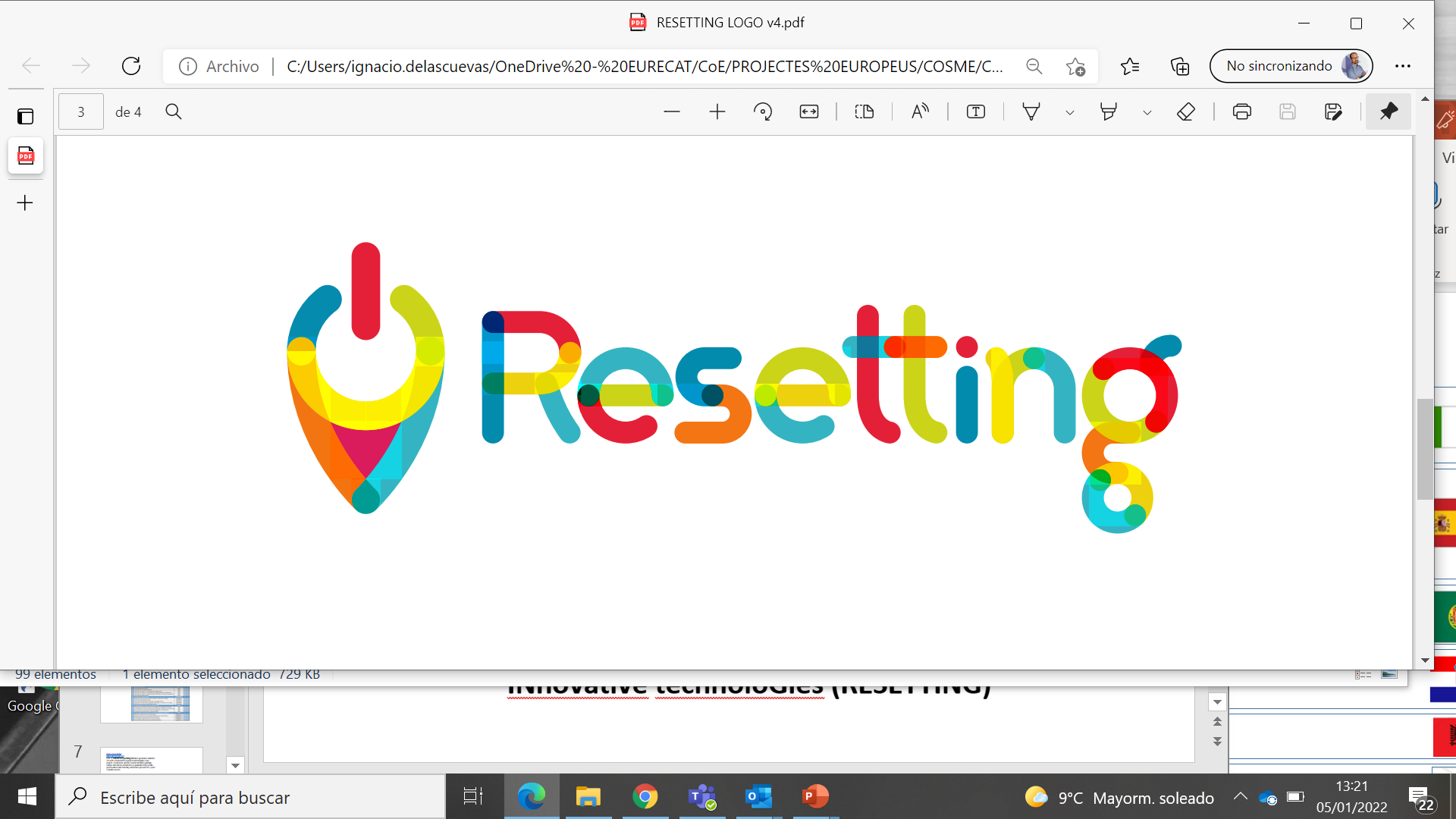 Call announcement for the selection of third partiesStructure of the documentThis document is structured in two chapters. The first chapter includes a wide range of details regarding the dates of the publication of the calls, the submission, the channels that will be used for the dissemination of the call announcements, as well as the eligibility criteria and the scoring system that will be applied to select the beneficiaries. In more detail, the subchapters included are as follow: A description of the support scheme for SMEs, including the objectives and main activities of the project and the benefits of being part of the project.List of activities that qualify for receiving financial support in line with the specific objectives of the projectTypes of eligible beneficiaries Awarding criteria for the financial support Submission of detailed action plans from the applying SMEsSpecifications concerning the publication of the calls and deadlines The second chapter provides an outline of the execution timeline, the commitment of the partners of the consortium towards the third parties/beneficiaries and the commitment of these concerning confidentiality aspects and communication procedures. The document is accompanied by four Annexes - which constitute an integral part of the call. CHAPTER 1The RESETTING Project in briefThe full name of the project, which we commonly refer to as RESETTING, is ‘Relaunching European smart and sustainable tourism models through digitalization and innovative technologies’. In essence, RESETTING aims to facilitate a transition towards more resilient, circular and sustainable operational models of European tourism enterprises through the testing and mainstreaming of innovative and digitally-driven solutions which reduce unnecessary burdens, enhance the quality of the tourist experience, contribute to the decarbonization of the tourism sector and, ultimately, to more inclusive economic growth for SMEs and residents.Furthermore, RESETTING aims at building a network between small and medium-sized enterprises operating in the tourism sector across five different European countries, namely, Albania, Greece, Italy, Portugal and Spain. The added value of this project is to provide SMEs with innovative digital tools and everlasting competencies to further promote and enhance sustainable tourism in Europe. It is important to highlight that RESETTING is one of the nine COSME projects across the European continent, which has been selected by the European Innovation Council and SMEs Executive Agency (EISMEA), back in 2021. This project started in January 2022 and will end in June 2024 (30 months). The overall budget of RESETTING is 1.3M €, of which the European Commission funds 75% of this amount. The remainder is provided by the consortium partners through a funding cascading model. RESETTING objectivesIn a nutshell, the four objectives identified by the project are as follows:•To support tourism SMEs in receiving funding through a cascading model that will allow them to improve their technical capabilities in their digital transformation.•To enable tourism SMEs a transition to more resilient, innovative, circular and sustainable business models that add more value to the product / service of companies, with lighter ecological footprint.•To stimulate transnational knowledge transfer by thinking about how to replicate the model in a scalable way, and especially about its continuity once the project is completed.•To help accelerating the decarbonisation of SMEs to contribute to more inclusive economic growth in the tourism sector and destination residents.Who are we?The eight partners that constitute the consortium are based in five different countries, as depicted in the illustration below: 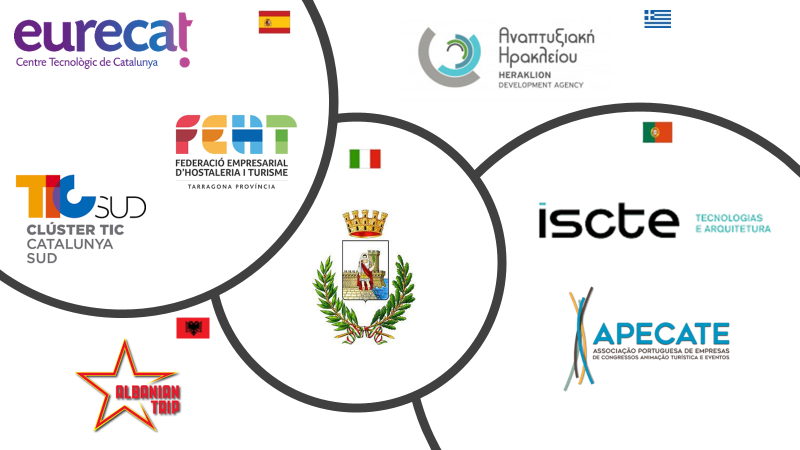 Eurecat, Technology Centre of Catalonia, is a non for profit independent private foundation that brings together the expertise of over 650 professionals. The staff is fully dedicated to serve more than a 1,700 companies and public entities in order to thrive, to be more competitive and innovative. Eurecat has a unique multitechnological approach and is involved in more than 200 R+D+I projects with high strategic value. Furthermore, Eurecat has 153 patents and 7 spin-offs. At present, Eurecat is the second largest private research organization in Southern Europe.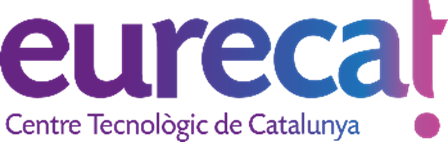 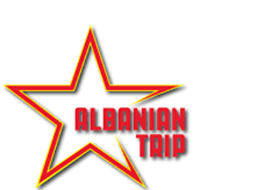 Albanian Trip is an inbound Albanian tour operator that develops and delivers creative tours and media services across large parts of Southwestern Europe, including Bosnia, Kosovo, Montenegro, and Macedonia.  
Albanian Trip focuses on sustainability, prioritizing collaboration with local businesses and individuals, offering original interpretations of classic cultural tours, offering niche-market tourism that encourages authentic experiences, and assisting various media conglomerates in reaching their creative journalistic goals.  The Cluster TIC Catalunya Sud is an association promoted by the public sector and led by the private sector, which has the support of the Universitat Rovira i Virgili. Our main objective is to promote and contribute to the competitiveness in the value chain of the Information and Communication Technologies sector in the Camp de Tarragona and Terres del Ebre. At present, the Cluster TIC Catalunya Sud is made up of more than sixty companies that generate more than 1500 direct jobs.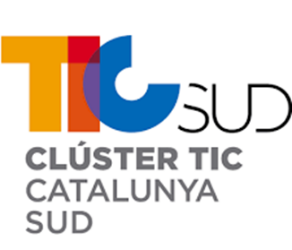 During the last three decades of operations, the Heraklion Development Agency has delivered expertise and leadership on local and regional development actions to both private and public sector in the prefecture of Heraklion (Crete), by means of programmes and projects financed by European and State funds. HDA is a significant instrument and a point of reference when it comes to interventions for rural, social and entrepreneurial development. This is the result of the Agency’s infrastructure, human resources and administration skills, the high quality of services provided, the acknowledges transparency of operations and the certified effectiveness in the management of projects and programs, European and national alike. Heraklion Development Agency main areas of intervention are rural development, entrepreneurship and sustainable tourism.  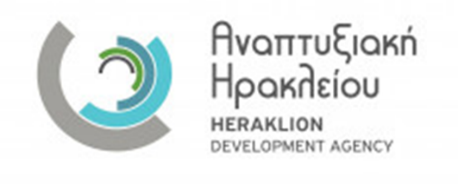 Iscte - University Institute of Lisbon celebrates its 50th anniversary in 2022. It currently has around 10K students enrolled in undergraduate and postgraduate programs and is organized in four schools that gather 16 departments, 8 research units, and 6 laboratories. Iscte’s participation in the RESETTING project is the result of a multidisciplinary collaboration of two of its research units: ISTAR and BRU.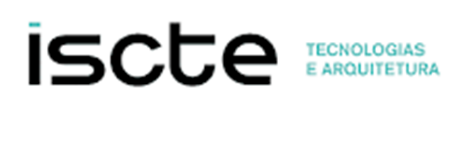 The City of San Benedetto del Tronto is a local public body located in the Marche Region, along the coast of the Adriatic Sea. The Authority manages a coastal stretch of more than 7 km consisting mainly of beaches equipped for seaside tourism, with considerable annual presences (about 1,000,000 tourists per year). The City also includes in its territory a Nature Reserve (Regional Nature Reserve Sentina) that covers 1.7 km of coastline, a land Natura 2000 site, recently expanded to the sea (SCI IT5340001). Historical seaside tourist center of the Marche Riviera, has for many years, a considerable number of tourists and visitors. These characteristics, together with the presence of a fishing port of national importance and a basin for yachting, highlight the reasons for COMSBT's involvement in the project partnership.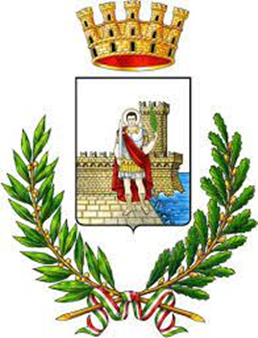 APECATE is the association that congregates and represents the Congresses, Tourism Animation and Events companies of Portugal. Its operating area is focused in the representation of relevant sectors in the Creative Industry and Tourism, including the companies that design and carry out innovative products and services with great strategic interest for the Portuguese economy. Corporate, marketing and cultural events, national or international, small and large congresses, conferences, symposia, meetings, teambuilding actions, outdoor incentives, nature tourism or cultural tourism activities, everything comes together and gets complemented around the major product that unites these sectors: the Meeting Industry. APECATE the Forum of all these companies, the assertion of its skills of excellence, the work space and the support to promotion and internationalization, the place where the synergies can and should develop among the best companies of Portugal.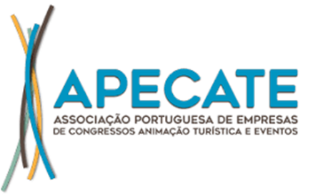 The Business Federation of Hospitality and Tourism of the province of Tarragona (FEHT) is a non-profit organization that represents the interests of the tourism business of the province of Tarragona. The Federation includes four different associations that represent the inbound travel agencies, the campsite, the hotel and tourism apartments sector on the Golden Coast of Catalonia.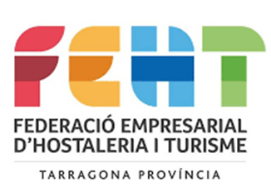 Out of these eight partner organisations, four of them act as Business Support Organisation (BSO), namely the Cluster TIC, HDA, APECATE, FETH, which will be the main contact point for the SMEs.Why should SMEs participate?In this ever evolving and hyperconnected world that we are living in, where the access to sources of information surpasses, oftentimes, our imagination, the post-pandemic tourist is better informed and is more concerned about the impacts that they can cause when visiting a destination, not only at the environmental but also at the social level. This change of paradigm has certainly been fueled by the penetration of many technological and data-driven solutions in the tourism market, which have subsequently produced a disruption in the conventional ways in which commercial transactions and customers experience used to take place traditionally.  Having in mind this new scenario, it is of paramount importance that tourism SMEs hop on the innovation wagon to fully embrace all the positive advantages that they can benefit from applying digital and transformative changes in their daily business operations. This transition into a more digitally driven world will unavoidably trigger new business models and will rebalance new dynamics.To this end, the RESETTING project will ultimately help the beneficiaries to have a broader understanding of the different digital tools that are currently in the market and whose adoption can assist to make the tourism SMEs, not only more profitable, but also more innovative, competitive and sustainable in the long run.RESETTING is launching the first Open Call in June 2022 in order to give the chance to European SMEs to be the first recipients of funding and this call aims to foster SMEs’ capacities and skills to uptake innovative, digital and smart solutions and new technologies, which would improve their tourism management and the tourism offer in general. This call also addresses training and business needs that tourism SMEs require to adapt to trends, challenges and opportunities.Who can apply?Any tourism SME that complies with all the following requirements is allowed to submit its action plan for funding under this call. It is important to bear in mind that only one application per SME is accepted. In case that more than one application is submitted by the same company, the most recent application will be considered.  The 3 compulsory requirements that have to be met to participate are:Be a Small and medium enterprise (SME) as defined by the EU recommendation:And be a tourism SME from one of the following categories, corresponding to Nace codes I55 and N79:Hotels and similar accommodation (Nace code: I5510) Holiday and other short-stay accommodation (Nace code: I5520)Camping grounds, recreational vehicle parks and trailer parks (Nace code: I5530)Travel agency, tour operator reservation service and related activities (Nace code: N79) 
And be registered in:The province of Tarragona (Spain)Lisbon Metropolitan Area (Portugal)Heraklion province (Greece)Tirana, Vlora, Shkodra, Gjirokastra, Fieri, Berati or Korça (Albania)Coastal municipalities of the Marche region: San Benedetto del Tronto, Grottammare, Cupra Marittima, Pedaso and Porto San Giorgio (Italy)What do we offer?The beneficiaries will each receive a voucher of up to €9.000 each in order to implement the action plan presented in the Application form (Annex I) about their digital transition and the adoption of Smart Tourism Tools that RESETTING project will elaborate. The exact financial support will depend on the budget presented in the application form by the SMEs and clearly defined in the Action Plan Agreement (Annex IV). Please, see the Financial support chapter for further details.This call finances up to three (3) SMEs per country, in total 15 SMEs max., as following: up to three in Spain, up to three in Portugal, up to three in Italy, up to three in Greece and up to three in Albania. This call uses funds obtained within the scope of RESETTING project funded by the European Union´s COSME Programme under GA no. 101038190. Therefore, your participation in this programme is free of charge and there are no registration fees to any of your activities.The beneficiaries will be monitored by a team of digital marketing experts who will develop a satisfaction and a quality index using a number of advanced techniques, such as text mining and sentiment analysis. For instance, it will be interesting for the SMEs to have a concise idea of their customers satisfaction levels after using their services, which will be the result of evaluating reviews in social media using a proxy such as emotions, attitudes, interaction and this will be combined with track using online surveys in a convenience sample of tourists to measure engagement perceptions. Similarly, through the creation of a quality index, the above-mentioned experts will analyse gaps in the operation of the service provider versus tourist expectations and benchmarks and as a result, this will shed some light onto the way that operations are run and recommendations on how to improve this index might be identified. Another benefit that beneficiaries can take advantage from - if they happen to be selected - is the fact that all the SMEs will be forming a vibrant ‘Community’ with the aim to foster exchanges and transnational cooperation and to promote synergies. For example, this will include Twinning, Matchmaking, Peer Learning, and Knowledge Sharing features.List of eligible activitiesThe beneficiary’s action plan should include actions that improve their use of digital and smart technology, such as improving their data management in-house practices, embracing innovative tools based on artificial intelligence, blockchain, Internet of Things (IoT), streamlining communication channels etc. Hence, the ultimate objective shall be to raise the improved competitiveness levels of these SMEs by offering more customized, efficient and effective tourism products whilst improving the quality of their services. The following table shows a detailed list of eligible activities for the SMEs’ Action Plan. * It is important to underline that this set of activities should foster transnational and cross-border cooperation in digitalisation, innovation new technologies and smart tourism. It is key to stress the fact that investments in a physical infrastructure, which may include power, backup generators, surge control systems, connectivity (cabling), hardware and software are not eligible.Based on this list, the applicant SMEs will have to carefully come up with an ‘Action Plan’, describing what activities they would like to take part/enroll/purchase, and last this plan will be assessed by the evaluators and will decide whether funds can be granted or not.  How to apply?Applicants are required to complete the application form available through this link: https://www.resetting.eu/opencall  The application form can be found in the Open Call Guide and on the project website, as well as on the project partner’s websites. Submission opening date: 1st June 2022, 09:00 CETSubmission deadline: 1st September 2022, 17:00 CET.During this period, questions on the application process can be addressed at: opencall2022@resetting.euAll submitted proposals received after the submission deadline will not be considered. The Evaluation Committee will assess the quality of the submitted applications from 2nd September to 15th October. Applicants will be informed about the outcome of their application by late October 2022. Activities are planned to start at the beginning of November 2022 and last for a maximum of six months after the signature of the funding contracts. Please note that all information provided will be treated confidentially and stored only for the purpose of this call.A Frequently Asked Questions (FAQs) document will also be available on the Open Call website by the time of the launching.Any further question can also be sent to opencall2022@resetting.eu English is the official language for the RESETTING Open Call. Submissions done in any other language will not be evaluated. All official communication between the applicant and RESETTING will be done in English. It will be the only official language during the whole execution of the project.SMEs commitmentThroughout the project’s lifespan, the applicants shall comply with the following requirements:Each applicant will implement its proposed action plan as selected from the list of proposed servicesThe applicants will not transfer or assign directly or indirectly any portion of the support to other ends not included in the initial application The applicants will implement their action plan in accordance with the rules and requirements of the call and in accordance with the contractThe applicants will designate a person to lead the communication between the applicant and the RESETTING consortium throughout the duration of the action plan. In addition, a pilot project coordinator will be responsible (per project partner) for the management of the action plan and replying to any request of information within the scope of the contractThe applicants will supply any information requested by the RESETTING consortium partners for the purpose of ensuring that these requirements are complied with any written request or direction received from the European Commission concerning the proper management of the action planThe applicants will not be entitled to require further supporting for the mere reason that they disagree with the results of the support by the RESETTING consortium partners The applicants will comply with dissemination and communication requirements as described in the Confidentiality and Communication Rules (next chapter) relating to the Open Call published together with the application documentation of the Resetting call. Evaluation processAs per the project proposal submitted, the evaluation of each submitted application will be carried out by an Evaluation Committee consisting of 2 experts from the RESETTING consortium partners. These two representatives have solid knowledge on topics related to digital transformation, sustainable tourism and capacity building and vocational skills development training and therefore their views and opinions will ensure that the most suitable candidates are selected. Moreover, each of the four BSOs will nominate a “rapporteur” of SMEs application who will liaise closely with the Evaluation Committee and who will be responsible to elaborate a concise report for each applicant/SME. Among other things, these four members will be in charge of providing quality insights in regard to their reputation and financial status. An application will be eligible only if all the following eligibility criteria are met:it must be submitted before the submission deadline date, applying the requested submission procedureall the required fields in the application form (see ANNEX I) must be completedthe enterprise is a Small Medium Sized business, based on the COM. EC/361/2003 the enterprise submitting the proposal is based in one of the Project partner’s countries and more specifically based in the territory specified in the table above its main economic activity is in the Tourism sector as indicated by country partners in their Local Strategy the official representative declares that the SMEs actions are in compliance with EU regulations by signing a specific declaration of honour – ANNEX II  the official representative declares no Incompatibility with other EU funding for the same actions proposed in its action plan – ANNEX II When filling the application form, applicants are asked to confirm that no conflict of interest could arise in connection with this Open Call. This will ensure to prevent any situation where the impartial and objective selection of the proposal is compromised for reasons involving economic interest, political of national affinity, family or emotional ties or any other shared interest (“conflict of interest”). Applicants who cannot confirm that there is no conflict of interest, will not be considered for the selection. – ANNEX IIThe evaluation process will be managed by two internal evaluators. The evaluation and selection will be based on six main criteria. Each criterion could receive from 1 to 5 points, 1 being the lowest score and 5 being the highest. The minimum threshold for each criterion is 3 out of 5. Failing to score a 3 out of 5 in any of the six main criteria will suppose the disqualification of the proposal. Here below, a brief explanation of each criterion can be found: Enterprise viability: demonstrate a discernible competitive advantage, be financially and commercially viable, possess the management and financial resources to absorb project intervention.Proposals should clearly demonstrate that:a) the project reflects the management strategy and visionb) the expected outputs bring further expansion of the businessCross-cutting: demonstrates the impact in developing sustainable tourism (alignment with SDGs), local development, addressing youth employment and/or gender issues.Innovative approach: demonstrate what aspects of the digitalization process will add value to their current business model.Level of current technical skills to implement new projects/ideas: In case the SME do not have them, then what actions/ideas could be proposed to offset this lack of skills internally.Attainment of any label/certification demonstrating proof of being committed towards responsible/ethical/fair/equal opportunities principles in the workplaceThe maximum number of points that an applicant may receive is 30. The Evaluation Form follows the example of the Guidelines for awarding Financial Support to Third Parties of COSME Call and is available in the ANNEX III.  In this annex there is a detailed explanation of the six main criteria.The scoring will take into account the average score of the members of the Evaluation Committee. Both members of the selection committee need to participate in the evaluation to assign a final score.The Evaluation Committee evaluate each application in a transparent and fair way, respecting the confidentiality of any information identified as confidential at the time it is provided. Evaluations will be performed applying the highest ethical and moral standards.The applicant’s contact person (provided in the form) may be contacted during the evaluation to provide further clarification on all aspects of the application. Upon consideration of the problem and the proposed services, the Evaluation Committee may suggest different services or make observations on the proposal.If the proposal is awarded, the details of the action plan of each SME will be discussed during the contracting period with staff from the RESETTING partners responsible for the pilot testing. The applicants will be informed about the decision made by the Evaluation Committee by the end of October 2022 via email. The notification can be:No selection: your application has not been selected for the programmeNo selection (in reserve list): your application has not been selected for the programme but has been put in reserve list, in case one of the selected companies does not finally participateSelection: your application has been selected for the programme. the RESETTING consortium partners will engage in a contract negotiation with regard to the specific terms and conditions of the service.The final decision will also be published on the RESETTING website. Within 2 working days of the reception of the communication, applicants may submit a request for redress if they believe that there has been a shortcoming in the way their proposal has been evaluated that may affect the final decision on whether they are selected as beneficiary or not.A designated internal review committee of the RESETTING project will examine requests for redress, which must be:Related to the evaluation process or eligibility checksClearly describe the complaint and reasons for potential considerationReceived within the time limit (2 working days) from the communication of the result is deliveredSent by the same enterprise legal representative that submitted the proposalThe committee will review the complaint and will recommend an appropriate course of action. If there is a clear evidence that a shortcoming(s) could have affected the eventual decision, it is possible that all or part of the proposal will be re-evaluated by the internal review committee.The committee will not call into question the scientific or technical judgement of appropriately qualified experts. In addition, any redress request that call into question the scientific or technical judgement of appropriately qualified experts will be automatically rejected.The evaluation score following any re-evaluation will be regarded as definitive. This score could be lower than the original score.Only one request for redress per application will be considered by the committee. All requests for redress will be treated in confidence and must be sent to opencall2022@resetting.eu Dissemination activities and further information / Publication of the call RESETTING partners will organize a series of informative webinars/workshops to provide additional information (on proposal drafting, evaluation process, etc.) to potential applicants. More information on the Open Call and webinars will be found on the Open Call project webpage: https://www.resetting.eu/ CHAPTER 2Financial supportFinancial allocation of the call
The overall indicative amount made available under the call for proposals is € 135.000. RESETTING partner organisations reserve the right not to award all available funds. The final voucher amounts will be agreed upon and addressed during contract negotiations. The RESETTING partners will not be obliged to provide any further funding to the applicants. Size of financial support
Any grant requested under this call for proposals must fall between the following amounts:Minimum amount: € 7.000Maximum amount: € 9.000The financial support shall take the form of a voucher. The exact voucher amount will depend on the budget presented in the Application form (see Annex I) by the SME and clearly agreed with the relevant BSO in the Action Plan Agreement (APA), see Annex IV. Negotiation processAfter the evaluation process is concluded and the applicants have been notified, the RESETTING consortium will start the APA preparation in collaboration with the beneficiaries. Case by case and based on the evaluators’ comments regarding the cost-effectiveness of the project, the APA will go through a negotiation process which could include a budget adjustment. In case the cost effectiveness of the proposed activities, outputs and expected results is considered unbalanced by the evaluator and the RESETTING consortium members (that is, the budget is estimated too high or too low in relation to the proposed activities), the SME will be proposed an adjusted budget for its proposed action. The objective of the APA preparation is fulfilling the legal requirements between the RESETTING consortium and every beneficiary of the Call.Financial processAt the end of the negotiation, the SME will have 30 calendar days to accept or reject the APA. Therefore, the following scenarios might happen:The SME accepts and sends the signed APA in time: the execution of the action plan startsThe SME refuses the APA: the following SME in the reserve list is contactedThe SME does not send the signed APA within the 30-days deadline: the SME is automatically excluded and the following SME in the reserve list is contactedIn the first scenario, an initial pre-financing payment of 75% of the voucher total value is made at the latest 30 days after the entry into force of the APA. The beneficiaries will have 6 months to use the funds granted starting from the signing of the APA.A 3-month extension can be granted providing a written justification.The payment of the balance will be done within 30 days from the validation of the financial reporting documenting the cost claimed for the implementation of the solution as described in the awarded “Action Plan”.  In case of any request for clarification or incoherence in the costs claiming and related proof of expense, the 30 days will be stopped and resumed as soon as the clarifications will be provided to the Consortium partner and validated accordingly.If the required information and documents on the development of the action plan, such as financial and final reporting, are not provided in time (SMEs have one month from the moment that all the activities of the Action Plan Agreement have been undertaken to present the reporting) or incomplete (e.g.: receipts missing, timesheets not signed, etc.), the funding received will need to be promptly returned. Here there are some concrete examples of complete or partial refund of the financial support received:If the SME signs the APA but at a certain point after receiving the pre-financing decides to resign, the SME will need to fully reimburse the entire amount of the pre-financing receivedIf the SME completes some activities but not all the budgeted ones, the SME will need to return the additional funds received and will not receive the final paymentIf the SME completes all activities but cannot present evidence of all the budgeted costs, the SME will need to return the unjustified funds received and will not receive the final paymentIf the SME completes all the activities but does not present the final and financial report in time without having required in advance a justified extension of maximum 3 months, the SME will need to fully reimburse the entire amount of the pre-financing receivedPlease, be aware that the list above is only a limited list of examples.Confidentiality and Communication All the information submitted by the applicants will be handled only by the RESETTING project team involved in the Open Call. The identity of the sender and the content of the proposal will be treated strictly confidential by the Evaluation Committee, who will perform the work impartially applying the highest ethical and moral standards.  The application will be stored on a web-based, password-protected collaborative platform to which only the RESETTING members will have access. Data with regard to the proposal may also be exchanged between the RESETTING Evaluation Committee by way of corporate e-mail. Confidential information disclosed by the applicant must be marked as confidential. The applicant shall disclose to the RESETTING consortium confidential information, in its sole discretion, if the applicant deems necessary or desirable for the purpose of assessing the application. The RESETTING consortium will strictly apply confidentiality rules -as laid down in its consortium agreement- and will not use confidential information of applicants for any purpose other than to meet the objectives of this Open Call. Media files need to be of high resolution but do not need to disclose IP. The applicant of the selected action plan is aware of this and authorizes the EC and RESETTING to publish, in whatever form and whatever channel, with the applicant’s prior approval, information related to action plan while underlying IP and other sensitive information will remain confidential. Any communication or publication under the Open Call should clearly indicate that the development of tool / service / training or other has received funding from the European Commission within the scope of the Resetting project (GA no. 101038190) displaying the EU logo on all printed or digital material, including websites and press releases and the following disclaimer will also have to be visible:
“The content of this [insert appropriate description, e.g. report, publication, conference, etc.] represents the views of the author only and is his/her sole responsibility; it cannot be considered to reflect the views of the European Commission and/or the European Innovation Council and SMEs Executive Agency (EISMEA) or any other body of the European Union. The European Commission and the Agency do not accept any responsibility for use that may be made of the information it contains.”The selected enterprises - throughout the duration of their involvement with RESETTING - will take appropriate measures to engage with the public about such involvement and to highlight the financial support of the EC. ANNEXES (Download from website) ANNEX I: Application FormANNEX II: Declaration of Honor ANNEX III: Evaluation FormANNEX IV: Action Plan Agreement (APA)ANNEX V: Guidelines for awarding financial support to third parties (FSTP)Company categoryStaff headcountTurnoverORBalance sheet totalMedium-sized< 250≤ € 50 m≤ € 43 mSmall< 50≤ € 10 m≤ € 10 mMicro< 10≤ € 10 m≤ € 2 mTravel, registration and accommodation costs allowing active participation of tourism SMEs in support activities, such as training courses, workshops, study visits, coaching sessions, twinning, matchmaking, peer learning, knowledge sharing events etc.*Digital innovation and smart tourism investments, which may include:
- Costs of advisory services and skills improvement, for example, in mapping specific digitalisation / innovation related needs to be addressed by an individual SME, as well as in receiving advisory services in specific areas -where the consortium team has expertise on-, such as Augmented and Virtual Reality, Crowd detection, Drone-based and Beacon-based sustainable tourism tools (see examples here).
- Costs in improving employees’ skills to digitalise the operations of SMEs, etc. 
- Compliance adaptations necessary to improve the possibility of cooperation with other actors of the value chain in the area of digitalisation, innovation, new technologies or smart tourism, including costs of standardisation. 

- Costs related to the adaptation of operational procedures, documentation, data collection etc.